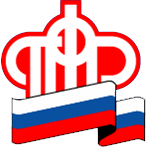 ГОСУДАРСТВЕННОЕ УЧРЕЖДЕНИЕ - Управление Пенсионного фонда Российской Федерации в ЛОМОНОСОВСКОМ РАЙОНЕЛенинградской области (МЕЖРАЙОННОЕ)Индексация пенсий опекунам и попечителямСодержание новостиС 1 июля 2020 года пенсионеры - опекуны или попечители несовершеннолетних детей начнут получать страховую пенсию с индексацией.В настоящее время на оплачиваемую попечительскую деятельность (например, по договору о приемной семье) распространяются правила обязательного пенсионного страхования и начисляются страховые взносы в Пенсионный фонд. Поэтому опекунам и попечителям, как работающим пенсионерам, страховые пенсии не индексируются.С 1 июля 2020 года вступят в силу изменения[1], исключающие опекунов и попечителей из перечня лиц, на которых распространяется обязательное пенсионное страхование. С этой даты пенсионеры, исполняющие обязанности по договору опеки или попечительства, в том числе по договору о приёмной семье, не будут приравниваться к работающим гражданам и начнут получать страховую пенсию в увеличенном размере с учётом пропущенных индексаций.Для сведения. Если одновременно с исполнением обязанностей опекуна или попечителя получатель пенсии будет осуществлять другую оплачиваемую трудовую деятельность, то он будет относиться к числу работающих лиц. В этом случае страховая пенсия с учётом индексации будет выплачиваться только после увольнения.[1] Федеральный закон от 01.04.2020 № 86-ФЗ «О внесении изменения в статью 7 Федерального закона «Об обязательном пенсионном страховании в Российской Федерации».